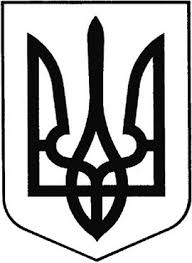 ГРEБІНКІВСЬКА СEЛИЩНА РАДА Білоцeрківського району Київської областіВИКОНАВЧИЙ КОМІТЕТР О З П О Р Я Д Ж E Н Н ЯВід 02 лютого 2022 року          смт Гребінки                               № 04-ОД                                   Про затвердження паспортів бюджетних програм на 2022 рік    На виконання статті 20 Бюджетного Кодексу України, у відповідності до  наказу Міністерства фінансів України від 26.08.2014 року №836 «Про деякі питання запровадження програмно-цільового методу складання та виконання місцевих бюджетів»(із змінами), враховуючи рішення сесії Гребінківської селищної ради від 21.12.2021 року №315-12-VIII «Про бюджет Гребінківської селищної територіальної громади на 2022 рік (1054000000)», керуючись  п.20 ч.4 ст.42 Закону України «Про місцеве самоврядування в Україні»ЗОБОВ’ЯЗУЮ: 1.Затвердити Паспорти бюджетних програм селищного бюджету на 2022 рік за кодами програмної класифікації видатків та кредитування місцевих бюджетів по :  - КПКВК 0110150 «Організаційне, інформаційно-аналітичне та матеріально-технічне забезпечення діяльності обласної ради, районної ради, районної у місті ради (у разі її створення), міської, селищної, сільської ради».   - КПКВК 0116030 «Організація благоустрою населених пунктів».  - КПКВК 0117130 «Здійснення заходів із землеустрою».  - КПКВК 0117330 «Будівництво інших об’єктів комунальної власності».  - КПКВК 0117350 «Розроблення схем планування та забудови території (містобудівної документації) ».  - КПКВК 0117461 «Утримання та розвиток автомобільних доріг та дорожньої інфраструктури за рахунок коштів місцевого бюджету».  - КПКВК 0112010 «Багатопрофільна стаціонарна медична допомога населенню».   2.Контроль за виконанням даного розпорядження залишаю за собою.  Селищний голова                                                            Роман ЗАСУХА